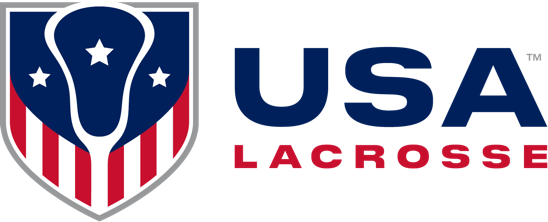 FOUL REFERENCE SHEETMAJOR Fouls – Rule 10 MINOR Fouls – Rule 9BlockingBody Ball (deliberate action)ChargingCoveringCHECK TO THE HEADDelay of Game*Crosse in the Sphere (defense)Early Entry on the DrawCrosse in the Sphere (offense – Illegal Cradle)Empty Stick Check DANGEROUS CONTACT Hand BallDANGEROUS FOLLOW-THROUGHIllegal Crosse (doesn’t meet criteria/adjusted after score)Dangerous PlayIllegal Exchange of the CrosseDANGEROUS PROPELLINGIllegal Re-entryDangerous Shot (only applies to shots at goalie)Illegal Stick RequestFalse StartIllegal SubstitutionForcing ThroughIllegal Time-out (requesting more than two)Goalkeeper FoulsImproper Equipment (mouthguard/eye protection/uniform)HoldingImproper Use of CrosseHooking Play From Out of BoundsIllegal DeputyResumption of Play (not ready after TOs/half time)Illegal PickSqueeze the Head of the CrosseIllegal Shot (from an indirect free position)WardingIllegal Stick to Body ContactPlaying a Ball off an OpponentPushingReach Across the Body Delay of GameRough/Dangerous Check      Failure to move 4m away from free positionShooting Space      Repeated self-starts beyond 4mSLASH      Repeated self-start when not allowedCheck opponent’s crosse when stick is above shoulder level (12U only)      Any behavior official deems delayMISCONDUCT – Rule 12 GOAL CIRCLE Fouls – Rule 7Excessively rough or dangerous playMore than one player (goalie/deputy) in circle at same timePersistent or flagrant violation of the rulesNot clearing the ball within 10 secondsDeliberately endangering the safety of any playerPlaying the ball in the goal circle while wholly outsideBaiting or TauntingAttack stepping into goal circle or on the goal circle lineCoach or Non-playing team member leaving the coaching areaReturning a ball to the goal circle before it has been “played”Excessive dissent or abusive languageGoalie throwing equipment to the deputyAny behavior the official deems as misconductThrowing the ball by handIllegal re-entry of suspended or ejected playerDeputy remaining in the goal circle after her team loses possession of the ball Repeated or persistent Major foulsImproper use of electronic equipmentGOALKEEPER Fouls Rule 5-3; Rule 4-8Goalie lines up between Restraining Lines on draw or takes the drawGoalie scores (with goalie stick or field stick)Mandatory cards for fouls in CAPS/BOLD and all fouls considered Misconduct Reaching beyond goal circle to play the ball in the air or    on the ground with a hand